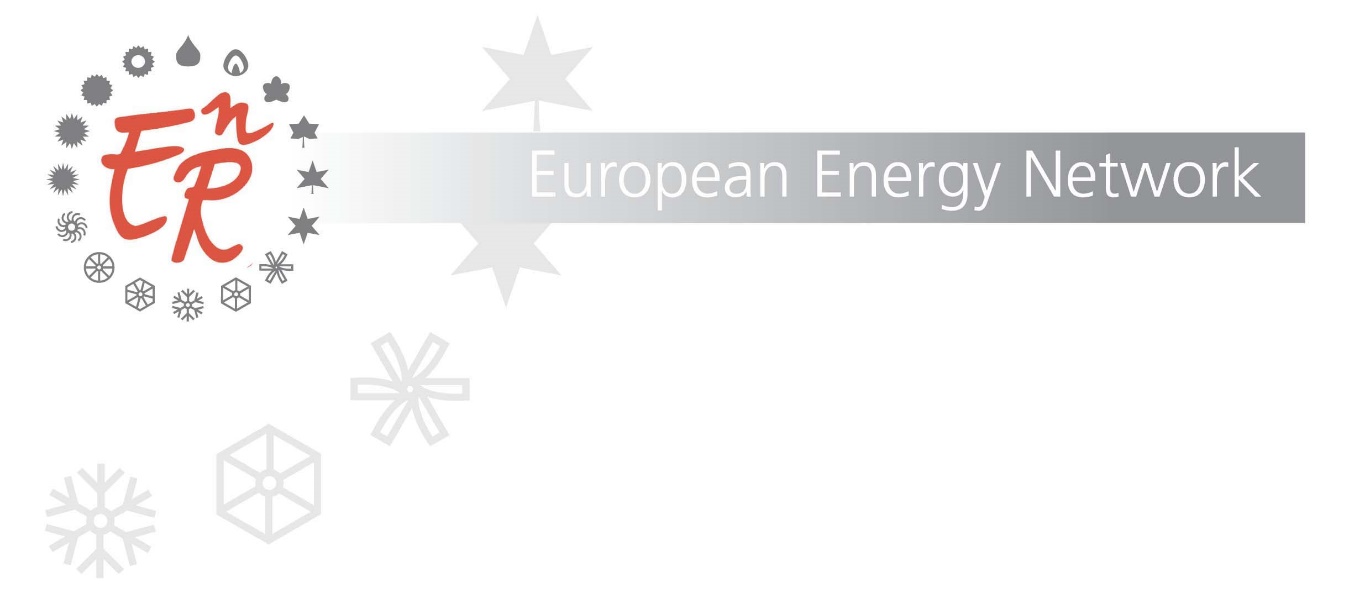 13 - 14 February 2019EnR Full & Regular Meeting (M64) Final Meeting MinutesHosted by DENA in BerlinChaired by Roberta Boniotti, ENEA, ITDay 1 – 13 February 2019Day 2 – 14 February 2019ItemDescriptionResponsible1Opening sessionWelcome by meeting host DENAKristina Haverkamp, Managing Director, DENA    With regards to the Paris agreement, Germany has missed some targets in terms of RES, buildings are a challenge. However, there is now a new approach, with a coalition party established three commissions, on transport, building and growth, where they work together to provide a solution. However, it is difficult to find a compromise, and find equal solutions. Kristina is worried that the influential coal solution is the main drive. Pia is managing the Berlin Innovation Energy Week on April 9th: with a focus on energy transition. Speech by the German Federal Ministry for Economic Affairs and EnergyGeorg Maue, General Issues of Energy EfficiencyThere is a lot of work to do in Germany to deliver energy efficiency targets of the Energy Policy, ENERGIEWNDE. Far from reaching the targets of EE and RES GHG reductions. The expansion of RES widens the gap between energy consumption and energy production. A large part of RES is to implement heating and cooling climate and energy objective:  NECP2050.Opening by EnR Presidency 2018, ENEAAnna Salama                                                       2Internal information & discussions                                                       Adoption of M64 Agenda Adoption of M63 MinutesThere is a reference to ADENE but it should be ADEME.News from EnR agencies
Josephine: there are changes in Sweden with a new government and a new Director, she hopes this will not affect the energy policy too much.Miguel: there are new teams at ADENE, these include: water efficiency in buildings, innovation group on applied research and new generation of energy certification.Maltese Energy and Water Agency (EWA) membership applications: (Report from the evaluation team) and presentation by Manuel Sapiano (EWA Chief Executive Officer). There followed a presentation on the Evaluation Report where the Evaluation Team gave the recommendation that EWA be accepted as an EnR member.Flemish membership application: The Flemish agency will  be told the rules of EnR and will be asked to coordinate with the other two agencies in Belgium to agree how they will be represented at EnR.ENEAUpdates on events with EnR involvement  Updates given about SEI Advisory Group, Behave 2020.SolarPower Europe Summit – would like EnR to promote this summit on the 6/7 MarchThey would like EnR to promote the event on the EnR website, social media (don't have social media), they will list EnR logo on their marketing materialEST to sign the supporter agreement ESTUpdates by PresidencyEight letters of support were issued in 2018/2019Meeting hosts / venues:Regular Meeting ADENE in Lisbon on 26-27 JuneTGM Brussels 1 or 2 OctoberPresidencies 2019/20 – Energy Saving Trust2020/21 - TBC3 Working GroupsThinking Group Meeting 
SEDA gave a presentation summarising the meeting and site visit. Eight EnR members attended. The meeting covered smart financing, energy poverty, and included a visit to the Centre for Energy Analysis, Technical University of Sofia.Report & proposals
ADENE gave a presentation on the European Energy Observatory. The aim is that the Observatory will be a one-stop-shop for European-wide energy related information, providing precise, comprehensive and multi-level energy information (European, national and regional) with a focus on the user experience available to the citizen and the professional.WG Chairs & Troika Meeting (12 February 2019)A presentation was given on the Results of the Industry WG. The report was authored by Motiva, RVO and CRES. There is still appetite to have the Industry WG but have not volunteers for a lead yet. However, there are good ideas for joint projects, including creating an industrial network with benchmark information, exploring Energy Storage Systems ESS in industries. Recommendation were given how information exchange could be improved in the WG.WG update presentations:Buildings Energy EfficiencyTransportMonitoringBehaviour ChangeLabelling & Ecodesign4Proposals to be adopted at Full Meeting – Discussion & SummarySummary: proceeding with open membership applications/requests.EWA membership will be voted on in the Full MeetingThe Flemish agency will be told the rules of EnR and will be asked to coordinate with the other two agencies in Belgium to agree how they will be represented at EnREnergy Poverty Position Paper, presentation by Chiara Martini, ENEA. It gave policy recommendations that included introducing a unique EU energy poverty measure, developing an integrated approach and taking into account that training and information campaigns.Future focus topic for EnR Presidency 2019, presentation given by EST. Theme will be EU & International cooperation. The focus areas will be the taskforce, communications and stakeholder engagement. ENEA5EnR Collaborative projects session                                                       PUBLEnEF - Energy Efficiency Policy Support, Pietro Falconi, ENEA (streaming)ENSMOV - Enhancing the implementation and monitoring and verification practices of energy saving policies under Article 7 of the EED, Branka Jelavić, EIHPHACKS – Heating and cooling know-how and solutions, Nicolas Dyèvre, ADEMELABEL2020 - New Label driving supply and demand of energy efficient products, Kerstin Schilcher, AEA6AOBN/A7Invited Speakers SessionEU long-term Strategy: Climate neutral  by 2050 (Communication from the Commission, 28.11.18)Introduction by Philip Sellwood, ESTChair - Emilie Carmichael, ESTLeonidas Kioussios, International Relations & Enlargement, DG ENERGY, EU Commission (streaming)Summary: Citizen are very concerned about climate change, with people demonstrating. A realistic solution is to empower people, not a legislative proposal but a strategy. There are a range of different possibilities involving the power sector, industry, agriculture, mobility, etc. Mobility: low carbon mobility. Agricultural sector: non-CO2 emissions, fleet stock, fertilizers etc.  Building sector: measures, integrated approach necessary for modernisation of the environment, requires many areas: energy efficiency, renewables, industry, bio economy, national carbon sinks, carbon storage etc. There is also a need for digitalisation, data sharing for mobility in urban areas, smart electricity and data information grids, retrofit in existing infrastructure.Investments have been made in fundamental and applied research, industrial research. Europe is the leader in sustainable technology, business models. Success in leading transition depends on international actions and multilateral cooperation. Agencies have a role, partnership important, capacity building, etc. as is the role of citizens and local authorities.Energy sufficiency, presentation by Katharina Bohnenberger, Wuppertal InstituteCircular Economy - Cool Products project, ECOS, presentation by Nerea Ruiz (streaming)8Decisions arising from Regular Meeting to be adopted	EWA Maltese EnR membership request - approvedSupporter of Solar Power Europe Summit - approved (agreement later signed by Emilie)Position Paper Energy Poverty - approvedContinuation Task Force Energy poverty - approvedWG industry: There was interest from 12 members, but it is still “dormant” without ChairFlemish Energy Agency EnR membership request - verify if they can represent Belgium, because only national agencies are eligible in ENR (Roberta has since checked and they will not proceed because they are regional)9EWA signing ceremony10Report from Outgoing Presidency (ENEA) and Handover11Report from Incoming Presidency (EST) 
Presentation on Institutional speech about future steps on "International cooperation - the role of EnR and its members in the international arena"12Meetings/Venues 2019/20 & Presidencies beyond 2019 Meeting hosts / venues:Regular Meeting ADENE in Lisbon on 26-27 JuneTGM Brussels 1 or 2 OctoberPresidencies 2019/20 – Energy Saving Trust2020/21 - TBC